Friends & Family Test report for November 2018Mulberry Medical Practice Total Responses - 85Results for November  2018ExtremelyLikelyLikelyNeither Likely or UnlikelyUnlikelyExtremely UnlikelyDon’t know491772100Summary         78%                           14%                    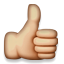 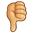         78%                           14%                            78%                           14%                            78%                           14%                            78%                           14%                    